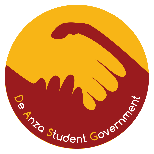 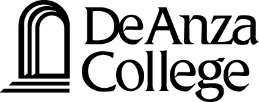 DASG Student Election Complaint FormStudent Name: 												Cell/Mobile Phone: (          )						Best time to reach you? 		Email Address: 												Student ID #: 					Who was involved?
																																																								What parts of the DASG Elections Code or other Governing Documents have been violated?
																																																																																																		List all the facts that substantiate your claim. Attach any documents you wish to have considered.
																																																																																					Signature						DateComplaints must be based on firsthand knowledge, cannot be anonymous, the complainants’ and candidates’ names will be public, and the complainants and candidates must attend the DASG Administration Committee meetings and/or the DASG Election Certification and Complaint meeting as requested. Completed form must be submitted to DASGVicePresident@fhda.edu, thethtoonaung@student.deanza.edu, ShannakianDennis@fhda.edu, and KenolyMaliah@fhda.edu by 4:00 pm Thursday, April 18, 2024.You must attend the DASG Election Certification and Complaint meeting at 12:00 pm on Friday, April 19, 2024 in the Student Council Chambers (SCC) in the lower level of the Campus Center.